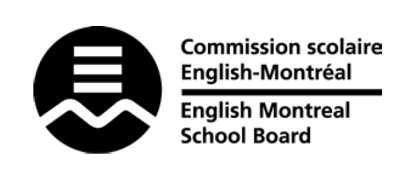 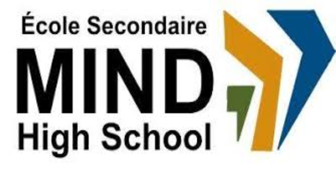 STANDARDS & PROCEDURES* Competencies Targeted are speaking/interacting in English – active class participation in expressing and defending an argument, understanding a variety of texts, writing a variety of texts (essays, creative writing, a news article); all three competencies are evaluated every semester. The terms’ weighting is 20-20-60Department or Subject:English Language ArtsTeacher(s):Sherine BoctorCycle and Level Taught:Cycle II – Level VSchool Year:2023-2024Term 1 (20%)Term 1 (20%)Term 1 (20%)Competencies Targeted*Evaluation Methods*General TimelineCritical thinking, essay writing, literary criticism – 3 competencies (discussing, reading, writing)Class discussions, writing philosophical essays, oral presentationsSeptember – November Communication to Students and Parents Other Pertinent InformationOther Pertinent InformationProgress ReportReport CardParent-Student-Teacher InterviewsEmailGoogle ClassroomTerm 1 focuses on…developing rational interpretations based on factsTerm 1 focuses on…developing rational interpretations based on factsTerm 2 (20%)Term 2 (20%)Term 2 (20%)Competencies Targeted*Evaluation Methods*General TimelineAppreciating foreign literature, developing drama skillsReading, discussing poetry, acting a playMid-November - DecemberCommunication to Students and Parents Other Pertinent InformationOther Pertinent InformationReport CardParent-Student-Teacher InterviewsEmailGoogle ClassroomTerm 2 focuses on…developing an understanding & appreciation of prevalent themes in foreign literature & poetryTerm 2 focuses on…developing an understanding & appreciation of prevalent themes in foreign literature & poetryTerm 3 (60%)Term 3 (60%)Term 3 (60%)Competencies Targeted*Evaluation Methods*General TimelineWriting literary essaysStructuring the three-point thesis, developing and proving arguments in an essayJanuary - MayCommunication to Students and Parents End of Year Evaluation*Other Pertinent InformationReport CardEmailGoogle ClassroomMinisterial examTerm 3 focuses on…comprehension & deconstruction & analyses of three novels